(ویژه سخنرانان و وعاظ محترم)                                             تیرماه 1395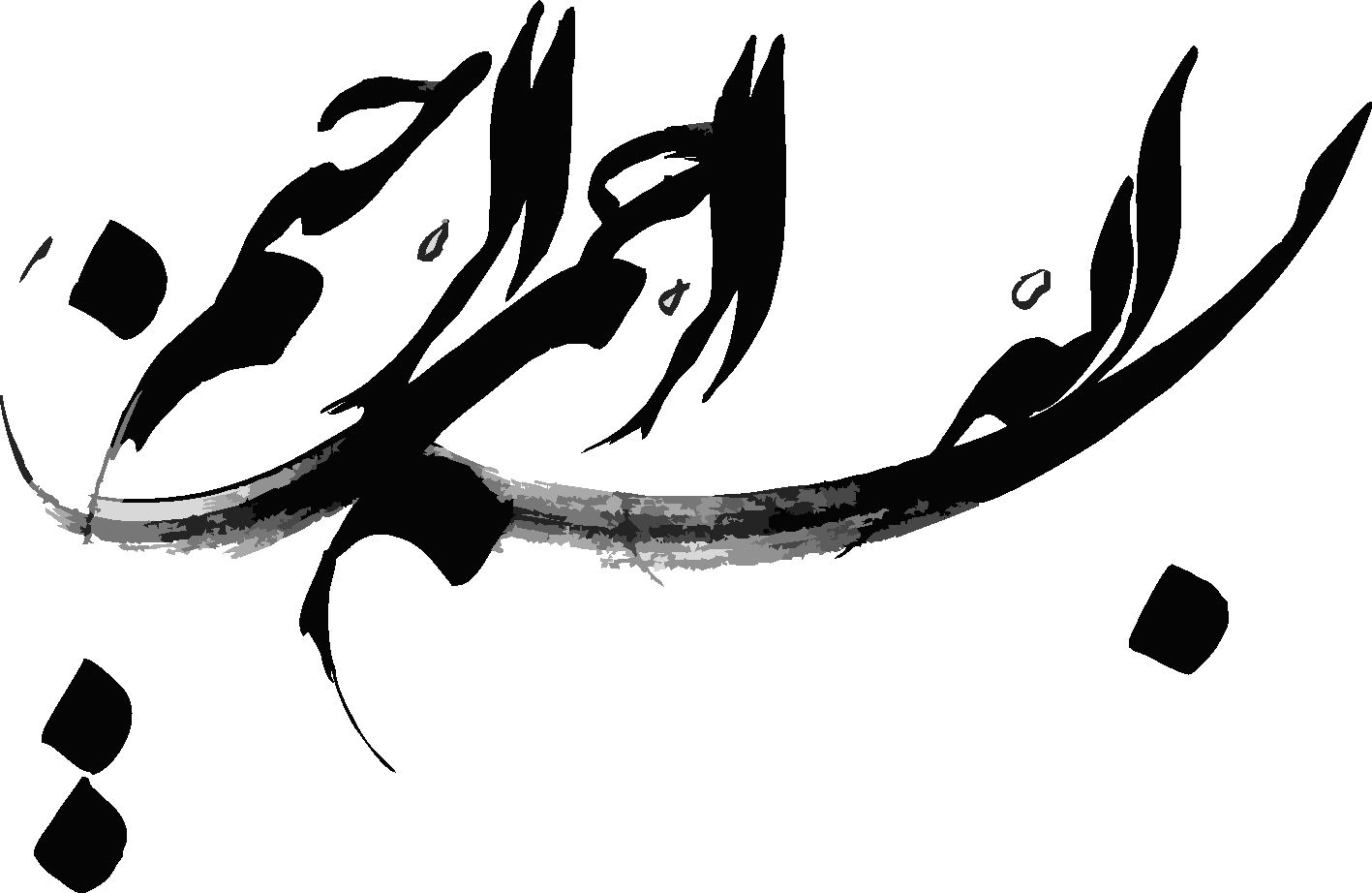 "من تعجب می کنم آمریکایی ها خجالت نمی کشند اسم حقوق بشر را می آورند. هر کس دیگری در دنیا ادعا بکند طرفدار حقوق بشر است دولت مردان آمریکا نباید این ادعا را بکنند."                                                               (مقام معظم رهبری)مقدمهشاید اگر بخواهیم از چالش برانگیز ترین مفاهیم در عرصه بین المللی سخن بگوییم مفهوم حقوق بشر از جمله مهمترین این مفاهیم خواهد بود .اولین چالش مبانی نظری و تئوریک منشور جهانی حقوق بشر و تحلیل و سنجش میزان تطابق این مفهوم با آموزه های اسلام می باشد که باید گفت آموزه ای اسلامی نگاه بنیادین و دقیقی بر مفهوم حقوق بشر داشته اند و توجه به کرامت ذاتی و ارزش های والای انسانی از بنیان های فکری و تاثیرگذار بر نظام حقوقی آن می باشد و این دین پیوسته تلاش کرده است که با هدف حفظ ارزش و کرامت انسانی از منظر تقنین، اجراء و سیاست های کلی این مهم را مورد ارمعان نظر خاص قرار دهد. چالش دیگر در این عرصه استفاده ابزاری قدرت های مستکبراز مفهوم حقوق بشر برای اهداف سیاسی خود علیه کشور های مستقل است. آمریکا و متحدین غربی اش بارها به بهانه های حقوق بشر با ابراز های چون جنگ ، تحریم ، نفوذ و... در دیگر کشورها دخالت کرده و یا اشغال کرده اند، حال آنکه گذشته تاریخی این کشور تصویری سراسر قتل و کشتار را نمایش می دهد. در بین کشور های مستقل ، حقوق ملت ایران همواره از سوی کشورهای مدعی حقوق بشر نقض شده است. شهادت 17 هزار نفر انسان بی گناه در اثر اقدامات تروریستی، شهادت بیش از 200 هزار نفر و مجروحیت بیش از 700 هزار نفر در جریان جنگ تحمیلی هشت ساله، شهادت بیش از 13 هزار نفر و مجروحیت بیش از 100 هزار نفر در اثر کاربرد سلاح های شیمیایی، شهادت بیش از 4 هزار نفر از ماموران نیروی انتظامی و مرزی در راه مبارزه با مواد مخدر، و نقض گسترده حقوق ملت ایران در اثر تحریم های ظالمانه و غیرقانونی تنها برخی از این مصادیق می باشند. نکته مهمی که نباید از آن غافل شد، این است که این اقدامات یا با مداخله و حمایت مستقیم یا غیرمستقیم مدعیان دروغین حقوق بشر به ویژه آمریکا صورت گرفته اند. رهبر معظم انقلاب اسلامی با تأکید بر اینکه چنین برخوردهایی نشان از اوج نفاق و دورویی و خباثت مدعیان حقوق بشر دارد، فرمودند: کشور ما دارای هفده هزار شهید ترور است که اغلب آنان مردم عادی اعم از کاسب، کشاورز، کارمند، استاد دانشگاه و حتی زنان و کودکان هستند، اما عاملان همه این ترورها آزادانه در کشورهای مدعی حقوق بشر حضور دارند. در راستای فرمایشات رهبر انقلاب مبنی بر ترسیم چهره دوگانه حقوق بشری آمریکا و بیان جنایت های این کشور در طول تاریخ و امروز، در این نوشتار سعی شده در قالب دو بخش ابتدا توجه و اهمیت اسلام به مقوله حقوق بشر و برخی از محورهای حقوق بشری مورد نظر قران اشاره شود و سپس در بخش دوم محورهای مهم نقض حقوق بشر توسط آمریکا علیه مردم ایران وجهان برای استفاده وعاظ و سخنرانان محترم ارائه شود.یکی از کارکردهای بخش اول این نوشتار  این است که سخنرانان محترم می توانند با تکیه بر آنها به عنوان معیار حقوق بشر واقعی، اقدامات ضد حقوق بشری آمریکا را (که برخی از مصادیق آن در بخش دوم این نوشتار ذکر شده است) مورد نقد و نقض قرار دهند.الف) حقوق بشر از منظر اسلاماز آنجا كه محور اساسي حقوق بشر، عبارت از حق حيات، آزادي، كرامت، تعليم و تربيت و مساوات مي‌باشد، به توضيح اين حقوق  از منظر قرآن می پردازیم مي‌پردازيم.1- اصل حياتمهمترين اصلي كه در مجموعة حقوق بشر، مورد توجه قرار گرفته و هماهنگ با قوانين فطري و طبيعي است، حق حيات مي‌باشد.در اينجا بعضي از آيات قرآن مجيد و روايات معصومين (علیهم السّلام) را يادآور مي‌شويم:«مَن قَتَلَ نَفْسَا بِغَيرْ نَفْسٍ أَوْ فَسَادٍ فىِ الْأَرْضِ فَكَأَنَّمَا قَتَلَ النَّاسَ جَمِيعًا وَ مَنْ أَحْيَاهَا فَكَأَنَّمَا أَحْيَا النَّاسَ جَمِيعًا»، هركس، انساني را به‌دون ارتكاب قتل يا فساد در روي زمين، بكشد چنان است كه گويي همة انسانها را كشته و هركس انساني را از مرگ رهايي بخشد چنان است كه گويي همة مردم را زنده كرده است»(مائده/32)« وَ إِذَا الْمَوْءُدَةُ سُئلَتْ  بِأَىّ‏ ذَنبٍ قُتِلَتْ»،و در آن هنگام كه [در ارتباط با] دختران زنده به گور شده سؤال شود، به كدامين گناه كشته شدند؟(تكوير/9-8). در اين آية شريفه، زنده به گور كردن دختران را، با شديدترين لحن مزمت نموده است. «وَ لَا تَقْتُلُواْ أَنفُسَكُمْ إِنَّ اللَّهَ كاَنَ بِكُمْ رَحِيمًا  وَ مَن يَفْعَلْ ذَالِكَ عُدْوَانًا وَ ظُلْمًا فَسَوْفَ نُصْلِيهِ نَارًا وَ كَانَ ذَالِكَ عَلىَ اللَّهِ يَسِيرًا»، و خودرا مكشيد، زيرا خداوند به شما مهربان است و هركس چنين كاري را از روي تجاوز و ستم انجام دهد، به زودي او را در آتش مي‌اندازيم و اين كار براي خدا آسان است.(نساء/29)حال كه زندگي گياهان، رحمت خداوندي است قطعاً و به طريق اولي، حيات جانوران و مافوق آنها؛ يعني حيات انسانها عالي ترين و ارزنده‌ترين رحمت الهي است؛ لذا همة انسانها حق برخورداري از اين رحمت الهي را دارند و هيچ كس نبايد مزاحم اين حق باشد.2- اصل كرامتيكي از حقوق اساسي  بشر، حق كرامت است؛ كرامت به معناي حيثيت، احترام و شرافت انساني است و خود به دو قسم: كرامت ذاتي و كرامت ارزشي تقسيم مي‌شود. دين مقدس اسلام و قانون اساسي و منشور هدايت آن، يعني قرآن مجيد، به هردو قسم از كرامت انساني توجه نموده است.كرامت ذاتي:  منظور از اين نوع كرامت، اين است كه خداوند نوع انساني را در آفرينش برتر و گرامي‌تر از ساير موجودات قرار داده است. اديان الهي، برخي از نظامهاي حقوقي و مكتبهاي اخلاقي در كرامت ذاتي انسان اتفاق نظر دارند.خداوند متعال مي‌فرمايد: «و لقد كرمنا بني آدم و حملناهم في البرّ و البحر و رزقناهم من الطيبات و فضلناهم علي كثير ممن خلقناكم تفضيلاً»، ما آدميزادگان را گرامي داشتيم و آنها را در خشكي و دريا [بر مركبهاي راهوار] حمل كرديم و از انواع روزي‌هاي پاكيزه به آنان روزي داديم و آنها را بر بسياري از موجوداتي كه خلق كرده‌ايم برتري بخشيديم(اسراء/70).در مورد كرامت ذاتي انسان، روايات زيادي نيز وجود دارد كه در كتب روائي آمده است.منشأ كرامت ذاتي عبارت است از: ربطة با ارزش خداوند با انسان، كه از آية شريفة «و نفخت فيه من روحي»، در انسان از روح خودم دميدم (ص/72). استفاده مي‌شود كه با اين تكريم، او را مسجود فرشتگان قرار داد و نيز منشأ اين كرامت، صفات، نيروها و استعدادهاي بسيار با اهميت است كه با به كار انداختن آنها در مسير حيات معقول، به كرامت عالي ارزشي نائل مي‌گردد.كرامت ارزشي: برتر از كرامت ذاتي انسانها، كرامت ارزشي است كه معيار اين ارزش را قرآن كريم، تقوا معرفي مي‌نمايد.چنانكه مي‌فرمايد:«ان اكرمكم عند الله اتقيكم»، گرامي‌ترين شما نزد خداوند، با تقواترين شما است(حجرات/13).لازم به يادآوري است، با كمال تأسف برخي از نظامهاي حقوقي دنيا و از آن جمله، حقوق بشر از ديدگاه غرب، كرامت انساني را منحصر به كرامت ذاتي نموده است و از كرامت و حيثيت بالاتر كه آن‌را كرامت ارزشي مي‌نامند، سخني به ميان نياورده‌اند. در نتيجه، حركت پويا و كمالي انسانها را در مسير حيات معقول متوقف مي‌سازند و اين تخيل كه مسائل حقوقي غير از مسائل اخلاقي (و ارزشي) است، اساس بلاتكليفي بشريت را در دوران معاصر فراهم آورده است.3- اصل آزادييكي از اصولي كه در مجموعة حقوق بشر جايگاه ويژه‌اي را به خود اختصاص داده است، اصل آزادي است. همة افراد نسبت به آن عشق مي‌ورزند و امروزه همه فلاسفه حقوق، بر لزوم اين اصل در قانونگذاري تأكيد مي‌ورزند، هرچند در حدود آن اختلاف دارند. حتي افرادي مانند «هايز» حقوق طبيعي را تنها در آزادي افراد خلاصه نموده‌اند.ديدگاه اسلام نيز راجع به آزادي حقوقي، مثبت است.قرآن كريم و احاديث معصومين (علیهم السّلام)، انسان را موجودي با اراده و انتخابگر معرفي نموده كه در افعال و عقايد خود، بر اساس شناخت و اراده تصميم مي‌گيرد. به همين جهت، تحميل عقيده در زمينة شناخت و ايمان را غير ممكن مي‌داند و با جملاتي مانند «لا اكراه في الدين قد تبين الرشد من الغي»، در قبول دين اكراهي نيست، راه درست از راه انحرافي روشن شده است» (بقره/256). روشن مي‌سازد كه عقيده و ايمان، از امور قلبي است و در امر قلبي اجبار معنا و مفهومي ندارد. در جاي ديگر مي‌فرمايد:‌ «قل الحق من ربكم فمن شاء فليؤمن و من شاء فليكفر»، بگو: اين حق است از سوي پروردگارتان، هركس مي‌خواهد ايمان بياورد و هركس مي‌خواهد كافر گردد(كهف/29) از طرف دیگر اسلام هرگز اجازة تفتيش عقايد را نمي‌دهد و اگر كسي لفظاً اظهار قبول اسلام كرد اين اظهار را محترم مي‌شمارد. مي‌فرمايد: «و لا تقولوا لمن القي اليكم السلام لست مؤمناً»، به كسي كه اظهار صلح و اسلام مي‌كند، نگوييد مسلمان نيستي(نساء/94).4- اصل مساواتهمه انسانها به‌دون كمترين تفاوت از نظر رنگ، زبان، جنس، نژاد‌، مذهب، مليت، عقيدة سياسي، وضع اجتماعي، ثروت و... در برابر قانون و دادگاه و بهره‌مندي از تمامي حقوق و آزادي‌هاي مذكور در اعلامية حقوق بشر مساوي مي‌باشند، واين حق از حقوق پذيرفته شده در اعلامية حقوق بشر مي‌باشد. قرآن مجيد اين حق مساوات را پذيرفته و تفاخرهاي فاميلي، قومي، اجتماعي و ملي را درهم كوبيده است.خداوند متعال مي‌فرمايد:«يا ايها الناس انا خلقناكم من ذكر وانثي و جعلناكم شعوباً و قبائل لتعارفوا ان اكرمكم عند الله اتقاكم،» اي مردم! ما شما را از يك مرد و زن آفريديم و شما را تيره‌ها و قبيله‌ها قرار داديم تا يكديگر را بشناسيد [اينها ملاك امتياز نيست] گرامي‌ترين شما نزد خداوند با تقواترين شما است.در روايتي آمده است:  «أَيُّهَا النَّاسُ إِنَّ رَبَّكُمْ وَاحِدٌ وَ إِنَّ أَبَاكُمْ وَاحِدٌ كُلُّكُمْ‏ لِآدَمَ‏ وَ آدَمُ‏ مِنْ‏ تُرَابٍ‏ - إِنَّ أَكْرَمَكُمْ عِنْدَ اللَّهِ أَتْقاكُمْ‏ - وَ لَيْسَ لِعَرَبِيٍّ عَلَى عَجَمِيٍّ فَضْلٌ إِلَّا بِالتَّقْوَى»، همة شما از حضرت آدم (علیه السلام) هستيد و آدم از خاك است، عرب بر عجم و عجم بر عرب و سرخ بر سياه و سياه بر سرخ فضيلتي نيست مگر به تقوا.از اين آيه و روايت استفاده مي‌شود كه همه انسانها با هم برابر و مساوي هستند و معيار امتياز و فضيلت، تنها به تقواي الهي است.5- اصل وفای به عهد و پیماناحترام به پیمان و لزوم عمل به آن ریشه فطری دارد. هر انسانی لزوم عمل به پیمان را در نخستین مدرسه تربیت، یعنی فطرت و سرشت انسانی می آموزد و از آن الهام می گیرد. کودکان در آغاز زندگی، با سرشت پاک خود، عمل به پیمان را لازم می دانند. پیمان شکنی را نکوهش می کنند و از پیمان های توخالی برخی پدران و مادران ناراحت می شوند. در عین حال، کودکان با این احساس، رشد می کنند.به خاطر فطری بودن این اصل در جامعه انسانی، نقض عهد و پیمان شکنی از رذایل اخلاقی شمرده می شود و ضربات شکننده و جبران ناپذیری بر شخصیت و انسانیت فرد، وارد می سازد و در صحنه های سیاسی، هیچ چیز رسواتر از پیمان شکنی نیست. تنها ملتی عزیز است که به تعهدات خود عمل کنند و آنها را محترم بشمارند.قرآن مجید، دستور می دهد تا به عهد و پیمان خود پیوسته وفادار باشیم و بدانیم که در برابر خدا مسئولیم. همو می فرماید:وَ بِعَهْدِ اللّهِ أَوْفُوا ذلِکُمْ وَصّاکُمْ بِهِ لَعَلَّکُمْ تَذَکَّرُونَ. (انعام: 152)به عهد الهی وفا کنید. این چیزی است که خداوند شما را به آن سفارش کرده است تا متذکر شوید.و نیز می فرماید:وَ أَوْفُوا بِالْعَهْدِ إِنَّ الْعَهْدَ کانَ مَسْوءُلاً. (اسراء: 34)به پیمان های خود وفادار باشید زیرا از پیمان ها سؤال خواهد شد.و در آیه دیگری هم آمده است:«وَ الَّذینَ هُمْ ِلأَماناتِهِمْ وَ عَهْدِهِمْ راعُونَ؛ آنان (مؤمنین) به امانت و عهد و پیمان خود وفادارند». (مؤمنون: 8)این سه آیه جایگاه پیمان را در قرآن روشن می سازد و اهمیت ویژه آن را بیان می کند.نادیده گرفتن پیمان ها، جز خودخواهی و بی اعتنایی به حقوق دیگران و سبک شمردن شخصیت آنها علتی ندارد و افراد خودخواه و پیمان شکن از دید پیامبر اکرم نکوهش شده اند. چنان که ایشان فرموده است: «لا دینَ، لِمَن لا عهدَ له؛ آن کس که به پیمان خود وفادار نیست، مسلمان نیست»6- اصل توجه به اصول مشترکاسلام آیینی است که از زمان پیدایش خود با شعار هم زیستی مسالمت آمیز دعوت خویش را به جهانیان عرضه نموده است و این آیین خطاب به «اهل کتاب» چنین می گوید:« قل یا اهل الکتاب تعالوا الی کلمه سواء بیننا و بینکم الا نعبد الا الله و لا نشرک به شیئاً و لا یتخذ بعضنا بعضاً ارباباً من دون الله فان تولوا فقولوا اشهدوا بانا مسلمون»، آل عمران، 64 بگو ای اهل کتاب بیایید تا بر سخنی که بین ما و شما یکسان است بایستیم که جز خداوند را نپرستیم و برای او هیچ گونه شریکی نیاوریم و هیچ کس از ما دیگری را به جای خداوند به خدایی برنگیرد؛ و اگر رویگردان شدند، بگویید: شاهد باشید که ما فرمانبرداریم. 7- اصل نفی نژاد پرستیقرآن کریم، هرگونه تفکر نژادپرستانه را محکوم نموده است و همه انسان ها را فرزند یک پدر و مادر و قهراً فاقد برتری نژادی، قومی و مذهبی می داند و می فرماید:«. یا ایها الناس انا خلقناکم من ذکر و انثی و جعلناکم شعوباً و قبائل لتعارفوا ان اکرمکم عند الله اتقاکم ان الله علیم خبیر»، حجرات، 13های ای مردم! همانا شما را از یک مرد و یک زن آفریدیم و به هیات اقوام و قبایلی درآوردیم تا با یکدیگر انس و آشنایی یابید؛ بی گمان گرامی ترین شما نزد خداوند پرهیزگارترین شماست؛ خداوند دانای آگاه است.8- اصل پذیرش حقوق اقلیت ها هیچ دینی همانند دین اسلام، ضامن آزادی و حافظ شرف و حقوق ملی اقلیت ها نیست. اسلام عدالت اجتماعی کامل را در کشور اسلامی، نه تنها برای مسلمانان، بلکه برای تمام ساکنان سرزمین خود ـ با وجود اختلاف مذهب،‌ نژاد، زبان و رنگ ـ تامین می کند و این یکی از مزایای بزرگ عالم انسانیت است که هیچ مذهب و قانونی، غیر از اسلام نمی تواند به این آرمان تحقق بخشد.اقلیت های مذهبی با انعقاد «پیمان ذمه» و اکتساب تابعیت می توانند در کشور آزادانه زندگی کنند و همانند مسلمانان از حقوق اجتماعی و امنیت داخلی و خارجی بهره مند گردند. قرآن کریم با صراحت، سیاست کلی اسلام را درباره مراعات حقوق ملل و سایر مذاهب بیگانه چنین بیان می کند:«لا ینهاکم الله عن الدین لم یقاتلوکم فی الدین و لم یخرجوکم من دیارکم ان تبروهم و تقسطوا الیهم ان الله یحب المقسطین»؛ ممتحنه، 8.خداوند شما را از کسانی که با شما در کار دین کارزار نکرده اند، و شما را از خانه و کاشانه تان آواره نکرده اند، از این که در حقشان نیکی کنید و با آنان دادگرانه رفتار کنید، نهی نمی کند؛ بی گمان خداوند دادگران را دوست دارد. پس اسلام اجازه می دهد که اقلیت های مذهبی و مخالفان اسلام در جامعه اسلامی زندگی کنند و از حقوق انسانی برخوردار گردند؛ مشروط به این که مزاحمتی برای اسلام و مسلمانان نداشته باشند. و بر ضد آنها کاری صورت ندهند. با توجه به این  آیه، سیاست کلی اسلام درباره اقلیت مذهبی و مخالفان اسلام چنین است: مادامی که اقلیت ها به حقوق مسلمانان تجاوز نکنند و بر ضد اسلام و مسلمانان توطئه ننمایند، در کشور اسلامی کاملاً آزادند و مسلمانان وظیفه دارند با آنها به عدالت و نیکی رفتار کنند؛ ولی اگر بر ضد اسلام و مسلمانان، با کشورهای دیگر هم کاری داشته باشند، مسلمانان موظف اند مانع فعالیت آنها شوند و هرگز آنها را دوست خود ندانند.ب) محور های حقوق بشر آمریکایی در بخش اول این نوشتار سعی شد برخی اصول اساسی توجه اسلام به مبحث حقوق بشر با مبنا قرار دادن آیات قرآن کریم استخراج شده و به تشریح آن پرداخته شود که از رهگذر آن توجه جدی دین مبین اسلام به مقوله حقوق بشر و حفظ کرامت انسان اثبات می شود. حال در این بین برخی کشور های مستبد از جمله آمریکا  با وجود برخورداری از تاریخی سراسر  جنایت، جنگ و نقض مکرر حقوق ملت ها و دولت ها در سراسر جهان ، مدعی حمایت از حقوق بشر شده و دیگر ملت ها را با اهرم سیاسی حقوق بشر مجازات می کنند این نوشتار در بخش دوم سعی دارد به تشریح محور های نقض حقوق بشر توسط ایالات متحده آمریکا در سطح جهان بپردازد.1:حقوق بشر آمریکایی ؛ جنگ و خون ریزیبمباران مردم بیش از 30 کشور؛ همچون عراق، یمن، پاکستان،افغانستان، حمله مراکز دارویی سودان در1998،زئیر، لیبریا، کرواسی، بوسنی و...اعدام گسترده سیاه پوستان یک نهاد غیر دولتی فاش کرد تنها بین سالهای 1882 تا1968 حدود 4742 نفر سیاه پوست بدون محاکمه اعدام شدند نکته مهم تهیه کارت پوستال از قتل سیاه پوستان و گاهی اوقات فروش تنقلات و  نوشیدنی در حین اعدام و شکنجه این افراد بود در برخی موارد هم قطعات بدن قربانیان به عنوان یادگاری بین تماشاچیان توزیع می شد امروز نیز با وجود جمعیت 13 درصدی سیاه پوستان در آمریکا ، 42 درصد اعدامیان سیاه پوست هستند.نسل کشی سرخ پوستانبر اساس سر شماری جمعیت که در سال1900 انجام گرفت از بین 112 میلیون سرخ پوست تنها 250 هزار نفر باقی مانده اند در سال1694 دادگاه ماساچوست برای سفیدپوستانی که پوست کله سرخ پوستان را ارائه میدادند به طور رسمی پاداش می داد.همچنین 93 جنگ میکروبی فراگیر علیه سرخپوستان آمریکایی توسط غیر بومیان انجام و منجر به کشته شدن 18 میلیون وپانصد هزار انسان گردید.کشتار گسترده مردم با پهباد هامطابق گزارش رسمی حدود 1065تن غیر نظامی در بین سالهای 2004 تا 2010 توسط پهباد های آمریکایی کشته شده اند که بیش از180 تن از آنان کودکان بوده اند این حملات همچنین 1200 مجروح در پی داشته است .در این میان می توان به حملات پهباد های آمریکایی به وزیرستان شمالی در پاکستان، مناطقی از افغانستان و لیبی و نقض حاکمیت کشور های مانند ایران اشاره کرد.   قربانی کردن یک میلیون و 300 هزار نفر در خاورمیانه به بهانه یازده سپتامبربراساس گزارشی که توسط سازمان های" مسئولیت های اجتماعی پزشکان" و "بقای جهانی پزشکان"  و منتشر شده است ، نظامیان آمریکایی پس از حادثه 11 سپتامبر سال2001 در سه کشور افغانستان،پاکستان و عراق در قالب طرح مبارزه با تروریسم ، حدود یک میلیون و300 هزار نفر را کشته اند.2: حمایت از رژیم های دیکتاتور و سرنگونی دولت های مستقلدخالت‌ گسترده در انتخابات دموکراتیک حداقل 30 کشوردخالت نظامیان آمریکایی در انتخابات پاناما، کوبا،مکزیک،جمهوری دومینیکو،نیکاراگوئه،هندوراس، الجزایر و مصر سرکوب جنبش‌های مردمی یا ملی در 20 کشورسرکوب شورش های داخلی شیلی،سرکوب تظاهرات ضد آمریکایی در هائیتی،سرکوب هندو ها در اوکلاهما،سرکوب چریک های داخلی نیکاراگوئه،مقابله با بلشویک ها در روسیه،بمباران متعرضان معدن در ویرجینیا،سرکوب ملی گرایان در ازمیر ترکیه،سرکوب اعتراضات مردمی در پاناماسرکوب شورش سیاهان در دیترویت و...حمایت از رژیم های دیکتاتور و آدم کشمجموع کمکهای مادیسال 1948 تا 1991 به رژیم صهیونیستی ازمرز 53 میلیارد دلار فراتر میرود. پیشرفته ترین جنگ افزاها و اطلاعات جمعآوری شده توسط سازمان سیا تحویل مقامات اسراییلی شده است. حمله غافلگیر کننده صدام به حکومت نوپای اسلامی در ایران، مورد پشتیبانی کامل دولتهای ریگان و بوش پدر قرار داشت.3: حملات و آزمایش های اتمی مکرربیشترین استفاده کننده سلاح های غیر متعارف و کشتار جمعیدر خلال جنگ ویتنام ایالات متحده بارها اقدام به استفاده از عامل نارنجی به عنوان بخشی از تسلیحات شیمیایی این کشور کرده است. در خلال جنگ میان دو کره در سالهای 19500 تا 1953 دولت آمریکا مسئول انتشار باکتریهای کشنده شناخته شد. در جنگ با عراق و  حمله به افغانستان هم آمریکا از مواد منفجره غیر مجاز نظیر فسفر سفید و اورانیوم ضعیف شده استفاده کرد.آزمایش های اتمی گستردهپروژه 4/1 مطالعات پزشکی بود که درسال 1954بر روی ساکنان جزیره مارشال در اقیانوس آرام انجام شد. افراد این جزیره مورد آزمایش قرار گرفتند تا آثار مواد رادیو اکتیویته روی آنها مشخص شود. در اولین دهه بعد از انفجار زنان جزیره نوزاد مردده به دنیا میآوردند و اختلالهای رشدی در کودکان شدت گرفت. بسیاری از کودکان جزیره دچار سرطان تیروئید شدند و تا سال 1974 یک سوم از کودکان دچار نئوپلاسم یعنی رشد غیرطبیعی بافتهای بدن شدند.شلیک بمب اتمی علیه ژاپن و کشتار صد هزار نفراوت 1945 بمب اتمی آمریکا شهرپرجمعیت هیروشیما را با خاک یکسان کرد. تا پایان سال کشار هیروشیما به 140 هزار نفر و ناکازاکی به 70 هزار نفر رسید.در سال 1980 دولت ژاپن 370 هزار نفر را به عنوان قربانی بمب اتم به رسمیت شناخت. در مورد آثاار ژنتیک انفجار اتمی، پیامدهای کامل آن فقط تا صد سال بعد معلوم میشود. هدف بعدی بمباران اتمی پس از شهر هیروشیما شهر کوکورا بود که صنایع نظامی گستردهای داشت اما به دلایلی چون دید کم خلبان امکان حمله به آن شهر نبود و خلبان بمب دوم را بر روی ناکازاکی انداخت.جنگ میکروبی علیه چین وکرهتعداد فراوانی بمباران و گلوله باران به وسیله هواپیماهای آمریکایی منجر به قتل بسیاری از غیر نظامیان و ویرانیهای بیشماری گردید. بر اساس اعترافات 38 خلبان اسیر امریکایی در دست چین، در خلال ماههای سال 1952 مقادیر هنگفتی میکروبهای بیماریهای عفونی و حشرات باکتری دار بر روی کره و شمال شرقی چین ریخته شد.حمایت از حملات شیمایی صدام علیه مردم خود و مردم ایرانآمریکا جمعا 70 محموله سیاه زخم و سایر میکروبهای بیماری زا را بین سالهای 1985 تا 1989 ( سالهای جنگ با ایران) برای دانشمندان عراقی فرستاد. همچنین عراق در مارس 1988 با گاز خردل و ترکیبات سمی مخل اعصاب شهر کردنشین حلبچه را بمباران کرد. علاوه بر آن 250 شهر و دهکده مظنون به فعالیتهای چریکی پیش مرگان کرد به نفع جمهوری اسلامی در سالهای 1987 تا 1988 مورد تجاوز شیمیایی قرار گرفتند.جنگ شمیایی و بیولوژیک علیه مردم ویتنامایالات متحده ویتنام را به صورت میدان آزمایش سلاحهای شیمیایی و بیولوژیک خویش تبدیل کرده بود. به اعتراف خود ارتش آمریکا داروهای استفاده شده نابودی درختان میوه، سبزی کاری ها، گلهها و حیوانات اهلی را به همراه داشته است. لیست داروهای به کار رفته شامل ارسنیک سفید، ارسنیتهای سدیم و کلسیم، DNP و DNC میباشد که باعث تولید تاولهای خطرناک میشود.جنایات اتمی در بوسنی، سومالی،هائیتی و جزایر اقیانوس آرامآمریکا در جنگ نفت( حمله آمریکا به عراق) 50000 موشک و راکت مجهز به اورانیوم تخلیه شده بر سر عراقیها سرازیر کرد. در طول سالهای1946 تا 1958 آمریکا 67 بمب اتمی و هیدروژنی را در جزایر اقیانوس آرام منفجر نمود. با انفجار این بمبها ساکنین این جزایر قتل عام و بازماندگان یا به عنوان حیوانات آزمایشگاهی آمریکا قرار گرفتند یا فرزندانشان ناقص الخلقه و فاقد چشم یا گوش متولد شدند.4: جاسوسی از شهروندان ایرانی، آمریکایی و دیگر کشور هاشنود بیش از یک میلیون و هفتصد مکالمه تلفنی ایرانیان و دیگر کشور های آسیا کریپتوم، سایتی که اسناد دولتی و شرکت‌ها را پست می‌کند نیز گزارش داد آژانس امنیت ملی آمریکا، 21.98 میلیارد تماس تلفنی را در کشور افغانستان، 12.76 میلیارد تماس تلفنی در پاکستان، 7.8 میلیارد تماس تلفنی در عراق، همین میزان تماس در عربستان، 1.9 میلیارد تماس تلفنی در مصر، 1.73 میلیارد تماس تلفنی در ایران و 1.6 میلیارد تماس تلفنی در اردن را به صورت مخفیانه مورد شنود قرار داده است.شنود مکالمات مقامات اروپایی از جمله آلمانی و...یک روزنامه آلمانی با استناد به اسناد محرمانه‌ای که ویکی‌لیکس منتشر کرده است، اعلام کرد امریکا از آنگلا مرکل جاسوسی کرده است.روزنامه «سود دویچه زایتونگ» روز سه شنبه نوشت آژانس امنیت ملی امریکا (ان.اس.اِی) گفتگوهای مرکل با دبیرکل سازمان ملل و سران کشورهای اروپایی را شنود کرده است. بر اساس این گزارش، ان.اس.اِی از مکالمه تلفنی مرکل و بان کی مون در سال 2008 درباره تغییرات آب و هوایی جاسوسی کرده بود. ویکی‌لیکس همچنین اسنادی را درباره دیدار سال 2011 آنگلا مرکل با نیکلا سارکوزی، رئیس جمهور وقت فرانسه و سیلویو برلوسکونی، نخست وزیر وقت ایتالیا منتشر کرده است.در این دیدار – که بنا بر گزارش‌ها پرتنش بوده است – مرکل و سارکوزی از برلوسکونی می‌خواهند بدهی‌های عمومی را کاهش داده و بخش بانکی ایتالیا را تقویت کند.این در حالیست که ادوارد اسنودن، پیمانکار پیشین این سازمان جاسوسی امریکایی، در سال 2013 نحوه جاسوسی امریکا از مکالمه‌های مرکل را فاش کرد؛ موضوعی که باعث مجادله شدید بین برلین و واشنگتن شد.شنود مکالمات شهروندان و مقامات کشور های آمریکای جنوبیگزارشگر بریتانیایی روزنامه گاردین به نام گلن گرینوالد که در ریو د ژانیرو برزیل مستقر است، مدعی شد که در پی اطلاعات محرمانه‌ای که ادوارد اسنودن، تحلیلگر سابق اطلاعاتی آمریکا درز داده ، سازمان امنیت ملی ایالات متحده (NSA)، مکالمات تلفنی و ارتباطات مقامات دولتی و مردم برزیل را شنود می کرده است. روشن شده که نه تنها از برزیل بلکه از ونزوئلا، اکوادور و حتی مکزیک که متحد ایالات متحده محسوب می‌شود نیز جاسوسی می‌شده است.5: جنایت علیه زنان وکودکانحمایت از جنایت عربستان ، اسرائیل و ... علیه زنان و کودکانطبق آمار کنگره، شرکت‌های آمریکایی از ماه «می» تا «سپتامبر» 2015 [اردیبهشت تا دی‌ 1394]، 7.8 میلیارد دلار سلاح به عربستان فروخته‌اند و که بخش زیادی از آن در یمن استفاده شده است.در این بین یونیسف با انتشار بیانیه‌ای در پایگاه اجتماعی خود تاکید کرد سازمان ملل در سال گذشته مستندات زیادی درباره نقض گسترده حقوق کودکان از جانب طرف های درگیر در یمن به دست آورده است و بر اساس آخرین آمارها دست کم 900 کودک در سال 2015 در یمن جان باختند.بان کی مون رژیم صهیونیستی را متهم به هدف قراردادن کودکان فلسطینی به ویژه در جنگ علیه غزه در تابستان 2014 کرد. این در حالی است که آمریکا تاكنون بيش از 100 ميليارد دلار كمك مستقيم (بيش از سه ميليارد دلار در سال ) و مبالغ بسيار بيشتري را به صورت اعتبارات و وام به اسرائيل اختصاص داده است. علاوه برحجم انبوه كمك هاي نظامي ، آمريكا سهم مهمي را در ايجاد و تقويت توان هسته اي اسرائيل داشته است. از نظر سياسي نيز آمريكا تمامي تلاش خود را در مجامع بين المللي در جهت منافع و امنيت اسرئيل بكار گرفته است كه نمونه بارز آن بيش از 40 وتوي آمريكا در سازمان ملل به نفع اسرائيل بوده است . عقیم کردن اجباری زنانبین سالهای 2006 تا 2010 حدود 150 زن صرفا در زندانهای نیویورک عقیم شدهاند که اکثر آنان سیاه پوست و امریکای لاتین تبار هستند. پزشکان مقیم زندانها برخی از زنان را به اجبار و عدم رضایت قبلی عقیم کردهاند و پیش ازآن اینان را وادار به امضای فرمهایی مینمایند که در آنها رضایت شخصی آنان اعلام شده است.آزار جنسی از بزرگ ترین رسواییها در زندانهای آمریکاست و موارد متعدد تجاوز به زندانیان توسط کارکنان زندان گزارش و ثبت شده است.تبعیض و خشونت علیه زنان از هر هزار زن آمریکایی دو نفر دچار خشونت می شوندسالانه بیش از 500 هزار تجاوز به زنان و دختران بالای 12 سال در آمریکا صورت میگیرد و تعداد سایر خشونتها علیه این گروه از جامعه بیش از 8/3 میلیون مورد است. زنان آمریکایی با تبعیض استخدامی، تبعیض در دریافت حقوق دستمزد، رفتار ناشایست در محیط کار در دوران بارداری، خشونت جنسی و سایر خشونتها روبرو هستند.دو میلیون کودک فقیر و 600 هزار کودک مورد سوء استفاده جنسی در آمریکا وجود داردهر روز بر تعداد کودکان بی سرپرست در آمریکا افزوده میشود، بیش از نیمی از زنان زایمان کننده زیر 30 سال در آمریکا فرزندانی به دنیا میآورند که حاصل ازدواج نیستند. سالیانه بیش از دو میلیون تجاوز جنسی علیه کودکان و نیز غفلت و مسامحه درباره آنها صورت میگیرد. سالیانه 1100 کودک آمریکایی به علت شدت تجاوزات جنسی جان میسپارند.کودکان عامل توسعه صنعتی آمریکا کار کردن کودکان در مزارع آمریکا به امری عادی تبدیل شده است.  در حدود 400 هزار کودک به عنوان کارگر در  مزارع آمرکا کار میکنند که این میزان در حدود 20 درصد از کل جمعیت کارگران مزارع امریکاست. در سال 2005 حدود5.7 میلیون کودک در کار اجباری و باندهای کار اجباری فعال بودند. در آمریکا سالانه 300 کودک کار میمیرند و بیش از 24000 کودک کار در مزرعه مجروح میشوند.شکنجه مردم و زندانیانیکی از مهمترین نشانههای ارتباط بوش با رفتار خشن سیا و ارتش در برابر زندانیان، مکالمه حضوری بوش و جرج تنت رییس وقت سازمان سیاست. شکنجه زندانیان به روشهایی مانند بستن دست و پاها و آویزان کردن طوانی، تحدید حمله با سگ، محرومیت از نور و غیره که همگی مورد تصویب رسمی دونالد رامسفلد( وزیر دفاع دولت بوش پسر) در ماههای مختلف 2002 و 2003 یا مورد تصویب ژنرال یانچز ( فرمانده نیروهای امریکایی در عراق) میباشد.6: اشغال و لشکرکشی کشور های دیگراشغال عراق وافغانستانآمریکا با از محاصره اقتصادی عراق پس از حمله و نابودی زیر ساختهای این کشود در جنگ نفت موجب مرگ پانصد هزار کودک زیر پنج سال بین سالهای 19991 تا 1998 شد. کاخ سفید هنوز هم زیر بار مسئولیت عواقب تصمیم شوم خود در حمله به افغانستان نمیرود.افزایش تولید تریاک از 74 تن در سال 2001 به 1278 تن در سال 2002 و چهار برابر این میزان در سال 2004 از نمونه های عواقب این حمله است.اشغال بیش از نیمی از سرزمین مکزیکتگزاس طی جنگ استقلال طلبانهای به کمک ایالات متحده از مکزیک جدا شد. کنگره در سال 1845 سرزمین پهناور تگزاس را به ایالات خود افزود. ایالات یوتا، نوادا، آریزونا، کالیفرنیا و بخشهایی از کلرادو همگی متعلق به مکزیک بودند که رییس جمهور پولک با حمله به مکزیک آنها را اشغال نمود.اشغال بولیویدر سال 1949 دولت آیزنهاور ارتش این کشور را تحت کنترل خود درآورد و آن را با جنگ افزار مدرن مجهز نمود و صدها افسر را به مدرسه کودتا در پاناما وسایر نقاط فرستاد.در سال 1964 کودتایی به وقوع پیوست. کودتای 1980 نیز با کمک کلاس باربی انجام شد. هم اکنون سازمان فائو تخمین میزند بیش از نیمی از کودکان بولیوی از سوء تغذیه رنج میبرند. 7: حمایت از جریان های تکفیری و تروریسمحمایت از القاعد و طالبانهیلاری کلینتون زمانی که جای خود را در وزارت خارجه امریکا به جان کری تحویل می داد، در سخنانی که به صورت یک کلیپ کوتاه ویدئویی منتشر شد، اعتراف کرد که این کشور در تقابل با اتحاد جماهیر شوروی سابق، القاعده را ایجاد کرده است. وی در این ویدئو گفته است: بیایید به خاطر آوریم که کسانی که هم اکنون با آنها در حال جنگ هستیم (شبکه القاعده) همان کسانی هستند که 20 سال پیش به آنها کمک مالی کردیم.حمایت از رژیم صهیونیستیتا سال 1989 واشنگتن در مجموع 23 بار از حق وتوی خویش برای جلوگیری از تصویب قطعنامه های شورای امنیت علیه عملکرد اسراییل استفاده کرد. آمریکا تقریبا همیشه از ارتکاب آشکار تروریسم دولتی توسط اسراییل چشم پوشی کرده است. در فاصله سالهای 1978 تا 1979 کمکهای پرداختی به این رزیم به تنهایی 43 درصد از کل کمکهای خارجی امریکا را در بر میگرفت.حمایت از گروه های تروریستی در عراق و سوریهیک مقام سوری در دمشق می گوید که گروهک تروریستی النصره که در سوریه دست به حملات تروریستی برضد غیر نظامیان و نیروهای دولتی می زند از سوی امریکایی ها حمایت مالی و استخباراتی می شود.علاوه بر آن بار ها مقامات عراقی تصاویر کمک های بالگرد های آمریکایی در حال کمک به تروریست ها را نشان داده اند همچنین جلوگیری از جنگ نیروهای مردمی و ارتش عراق با تروریست ها در موصل نیز از جمله شواهد حمایت آمریکا از این گروه ها می باشد.حمایت از گروه های ترویستی جنوب شرق ایراناعتراف عبدالمالک ریگی به حمایت آمریکا از وی و همچنین اذعان سردار وحیدی وزیر سابق دفاع به هدف آمریکا به حمایت از تروریست ها منطقه و انتقال تروریست ها به شرق ایران نیز می شود اشاره کرد.حمایت از گروه های تروریستی فرقه ای در میانمار کشتار مسلمانانحمایت از کشتار مسلملنان در میانمار : پس از سفر هیلاری کلینتون و تاکید بر انجام اصلاحات در میانمار تاکنون 50‌ هزار مسلمان میانماری کشته شده و به بیش از 5 هزار زن مسلمان نیز تجاوز شده است. محور اصلی سفر کلینتون به میانمار بهبود مناسبات آمریکا و میانمار اعلام شد و وزیر خارجه آمریکا در دیدار با تین سین، رئیس جمهوری میانمار از دولت این کشور خواست به اصلاحات در این کشور ادامه بدهند تا ثابت کنند که با جامعه جهانی همراه هستند.حمایت از گروه های شورشی در آفریقادولت سودان در اعتراضی شدید اللحن ورود غیرقانونی عضو کنگره آمریکا به منطقه جنوب کردفان برای حمایت از شورشیان درگیر با نیروهای دولتی خارطوم را محکوم کرد.همچنین دولت آمریکا از درگیری ها در چاد و نیجر حمایت کرد علاوه برآن برای جدایی طلبان سومالی مقادری زیادی سلاح فرستاده است.8: داشتن زندان های مخفی و شکنجه زندانیان خشونت  بالای پلیس آمریکاآمارهای جدید منتشر شده از سوی اف بی آی نشان میدهد که خطر کشته شدن شهروندان امریکایی توسط یک مامور پلیس 58 برابر بیشتر از خطر کشته شدنشان توسط یک تروریست میباشد. قتل پی در پی سیاه پوستان به دست پلیس آمریکا و رفتار تبعیض آمیز نظام قضایی این کشور با شهروندان دیگر نشان از نژادپرستی در نظام سیاسی و قضایی آمریکاست.ساخت زندان مخفی در بگرام افغانستان و ابوغریب عراق و شکنجه زندانیانزندان بگرام که از آن به عنوان گوانتاناموی افغنستان یاد میشود به یکی از مصادیق نقض حقوق بشر توسط دولت آمریکا تبدیل شده است. فیلیپ سندز استاد دانشکده حقوق دانشگاه لندن در کتابی با عنوان تیم شکنجه به روشهای شکنجه در بگرام اشاره کرده است که از جمله آنها میتوان به رژه بردن مردان برهنه جلوی سربازان زن، وادار کردن آنها به پوشیدن لباسهای زیر زنان و رقصیدن با سایر مردان و مجبور کردن آنها به تماشای فیلمهای هرزه اشاره کرد.بالاترین آمار منتظران اعدام زندانیانسه هزار و 111 تن از زندانیان آمریکایی ممتظر اجرای حکم اعدام خود هستند. شماره این افراد در سال 2013، 20 درصد افزایش یافته است که نسبت به سالهای 2012 و 2011 چشمگیر بوده است. آمار جالب در این زمینه مربوط به نوجوانان است. در این سالها دست کم 22 مورد حکم اعدام در آمریکا اجرا شده که متهمان اعدامی  نوجوانان کمتر از 18 سال بودهاند. میزان زندانیان ایالت متحده 6 برابر بیشتر از میانگین جهانی است.شکنجه زندانیان از ملیت های مختلف در زندان گوانتانامواز 166 زندانی گوانتانامو که از 23 کشور مختلف هستند تنها 9 زندانی به طور رسمی متهم شناخته شدند و یا متهم به یک جرم کیفری هستند. زندانیان گوانتانامو به شدت از تماس با انسانهای دیگر بازداشته میشوند. آنها 22 ساعت از روز را به تنهایی در سلول کوچک و بدون هوای تازه و نور طبیعی سپری میکنند. داشتن زندان های مخفی در بیش از 66 کشور جهانسازمان سیا علاوه ابو غریب و دیگر زنداهای مخوف در افغانستان و عراق دارای زندانهای مختلفی در 66 کشور جهان از جمله مصر،الجزایر، اردن، لیبی، تونس، هند، پاکستان، رومانی، تایلند، لهستان و لیتوانی اشاره کرد. حدود 1000 کودک و نوجوان زیر 15 سال در زندانهای سیا در چک، رومانی و لهستان تحت بازجوییهای وحشیانه قرار گرفتهاند.بودن یک درصد مردم آمریکا در زندان طبق آمار ماه آگوست سال 2013 این کشور با داشتن حدود دومیلیون و 911 هزار زندانی در رده نخست جهان ایستاده است. در این کشور از هر 111 تن یکنفر در  پشت میلههای زندان است.9: جنایات فرهنگی - اجتماعیبزرگترین عامل تخریب محیط زیستجرج بوش در سال 2001 در اوج نگرانی جامعه بین المللی برای امنیت زیستی کره زمین اعلام نمود به مفاد پروتکل کیوتو اعتنا نخواهد کرد. طبق اظهارات وی بهای الکتریسیته و اقتصاد امریکا بسیار مهمتر از آسیب دیدن لایه ازن، آب شدن یخهای کره زمین و ویرانیها و آسیبهای جبران ناپذیر ناشی از اختلافات آب و هوایی و گرمتر شدن کره زمین است. الگوی استعماری جنگ تریاکدولت آمریکا در حال حاضر بزرگترین فروشنده مواد مخدر در جهان است.ارزش صادرات سالانه توتون آمریکا در طول دهه 1980 به بیش از دو برابر افزایش یافت و در طول این دهه تقریبا 25 میلیارد دلار ه مبادلات تجاری افزود. امروزه صنایع تولید مواد مخدر و حامیان دولتی آنها  در تلاش یرای دوباره زنده کردن پیروزی تمدن غرب و اهداف تاریخی آن در جنگ استعماری تریاک با چین، همان الگوی انگلیسی را در صادرات مواد مخدر به ژاپن، تایوان و کشورهای شرق آسیا دنبال میکنند.ایجاد اختلال در مبارزه با مواد مخدرکلمبیا درخواست یک سیستم رادار جهت کنترل مرزهای جنوبی خود برای کنترل ورود کوکایین خام به کشورش را نمود اما امریکا این سیستم راداری را درمنطقهای قرار داد که تا حد ممکن از مسیر پروازهای مواد مخدر دور باشد. همچنین جنگ ایالات متحده با نیکاراگوئه موجب تاخیر و توقف تلاشها برای اجرای قوانینی شد که جهت دور نگه داشتن مواد مخدر از امریکا به تصویب رسیده بود.قاچاق اعضای بدن و نوزادانپیدایش مشکوک باندهای قاچاق اعضای بدن انسان و نوزادان تجارت شوم و نوپدیدی است که از تهاجم آمریکا به کشورهای امریکای مرکزی نشات گرفته است. پلیس پاراگوئه تعدادی کودک برزیلی را از دست یک گروه جنایتکار نجات داد که قصد فروختن آنها به بانکهای اعضای بدن در آمریکا را داشتند.سرقت دانش گیاهان داروییدر سال 1985 یک تاجر امریکایی حشره کشی جدید از گیا هندی نیم تولید نمود و طی ده سال 37 محصول جدید به ثبت رسید که ماده اولیه همه آنها نیم بود و بدین ترتیب ثروت نامحدود برای یک شرکت امریکایی ایجاد نمود. همین فرایند در مورد گیاه کوانیوآ که در امریکای لاتین کشت میشود نیز رخ داد.آزادی عقیدهآمریکا همواره سعی داشته اوضاع داخلیاش را به پلیسی ترین و خشن ترین شکل ممکن کنترل کند. مثلا در سال 1980 وقتی دولت تصمیم گرفت گروه move را که هیچ فعالیت مسلحانهای را انجام نداده بود نابود سازد محل مسکونی آنان در شهر فیلادلفیا را نابود کرد. نمونه دیگر گروه دیویدیان است که در سال 1993 دولت برای نابودی این گروه با تانک به محل مسکونی آنان حمله نمود و 76 نفر زیر آتش تانکها زنده زنده سوختند که 27 نفر از آنان کودک بودند.